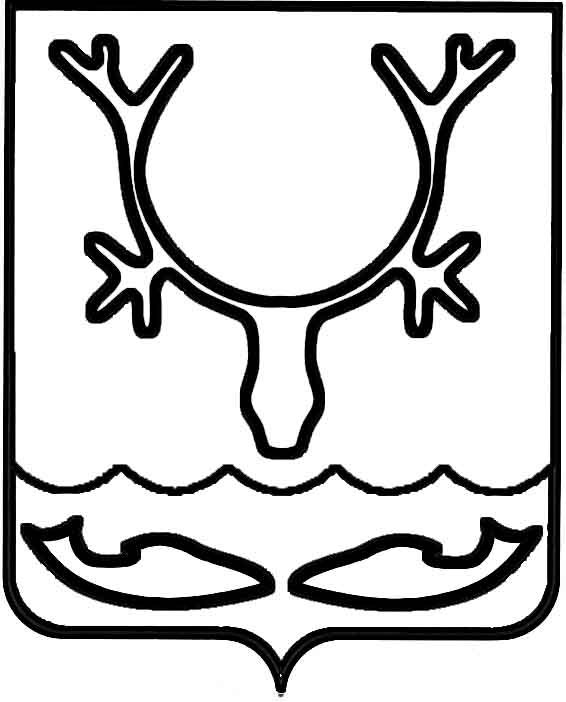 Администрация МО "Городской округ "Город Нарьян-Мар"ПОСТАНОВЛЕНИЕот “____” __________________ № ____________		г. Нарьян-МарВ соответствии с Федеральным законом от 06.10.2003 № 131-ФЗ "Об общих принципах организации местного самоуправления в Российской Федерации" и Уставом МО "Городской округ "Город Нарьян-Мар" Администрация МО "Городской округ "Город Нарьян-Мар" П О С Т А Н О В Л Я Е Т:1.	Утвердить Положение о предоставлении субсидии на возмещение части затрат на приобретение имущества и части затрат на арендную плату за аренду нежилых помещений территориальными общественными самоуправлениями (Приложение).2.	Контроль за исполнением настоящего постановления возложить                на заместителя главы Администрации МО "Городской округ "Город Нарьян-Мар" по экономике и финансам.3.	Настоящее постановление вступает в силу с момента принятия и подлежит официальному опубликованию.ПриложениеУТВЕРЖДЕНОпостановлением Администрации МО "Городской округ "Город Нарьян-Мар"от 18.08.2015 № 957Положение о предоставлении субсидии на возмещение части затрат на приобретение имущества и части затрат на арендную плату за аренду нежилых помещений территориальными общественными самоуправлениями1. Общие положения 1.1.	Настоящее положение устанавливает порядок предоставления субсидии на возмещение части затрат на приобретение имущества и части затрат                     на арендную плату за аренду нежилых помещений территориальным общественным самоуправлениям (далее - Положение) из бюджета МО "Городской округ "Город Нарьян-Мар".1.2.	Субсидия на возмещение части затрат на приобретение имущества и части затрат на арендную плату за аренду нежилых помещений территориальным общественным самоуправлениям (далее – Субсидия) предоставляется в рамках реализации ведомственной целевой программы "Поддержка социально ориентированных некоммерческих организаций в МО "Городской округ "Город Нарьян-Мар", утвержденной постановлением Администрации МО "Городской округ "Город Нарьян-Мар" от 26.03.2013 № 1218 (далее – Программа).1.3.	Основными принципами предоставления Субсидии являются заявительный порядок обращения и равный доступ к участию в Программе.II. Условия предоставления субсидий2.1.	Право на получение Субсидии имеют территориальные общественные самоуправления, имеющие статус юридических лиц, зарегистрированные                    в установленном федеральным законом порядке, и осуществляющие деятельность на территории МО "Городской округ "Город Нарьян-Мар" в соответствии                 со своими учредительными документами.2.2.	Субсидия на возмещение части затрат на приобретение имущества предоставляется территориальному общественному самоуправлению в размере 80% от фактически произведенных расходов на приобретение, доставку имущества, при подтверждении их 100-процентной оплаты, но не более                  200 тыс. рублей в год.В целях реализации настоящего Положения под имуществом понимаются основные средства, предназначенные для выполнения работ или оказания услуг,       в соответствии с Уставными видами деятельности, а также для управленческих нужд, продолжительностью использования свыше 12 месяцев, без последующей перепродажи. 2.3.	Субсидия на возмещение части затрат по арендной плате за аренду нежилых помещений предоставляется в размере 50% от фактически уплаченной годовой суммы арендной платы, но не более 100 тыс. рублей в год.2.4.	Субсидированию подлежат затраты, произведенные в течение                365 календарных дней до даты подачи заявления. Субсидия предоставляется              в пределах лимитов бюджетных обязательств, предусмотренных на указанные цели                     на соответствующий финансовый год в бюджете МО "Городской округ "Город Нарьян-Мар" (далее - городской бюджет).III. Порядок отбора получателей поддержки3.1.	Для получения Субсидии заявитель представляет в Администрацию МО "Городской округ "Город Нарьян-Мар" следующие документы:	-	заявление на предоставление Субсидии (по форме согласно Приложению 1 к настоящему Положению);	-	копию устава ТОС;	-	план работы ТОС на год;	-	копии документов, подтверждающих факт приобретения, доставки и постановки на учет имущества (договоры; платежные документы; акты приема-передачи; ведомость по счету и оборотно-сальдовую ведомость по счету                    01 "Основные средства", 02 "Амортизация основных средств" по состоянию на 1-е число месяца, в котором подана заявка, и т.д.);	-	копии документов, подтверждающих факт оплаты аренды (договоры; платежные документы; акты сверки с арендодателем; ведомость по счету и оборотно-сальдовую ведомость 60 "Расчеты с поставщиками и подрядчиками" или 76 "Расчеты с разными дебиторами и кредиторами" по состоянию на 1-е число месяца, в котором подана заявка, и т.д.).3.2.	Проверку представленных документов, расчет размера Субсидии, подготовку экспертного заключения проводит управление организационно–информационного обеспечения Администрации МО "Городской округ "Город Нарьян-Мар" (далее - Управление) в течение 5 рабочих дней с момента получения документов, указанных в пункте 3.1. настоящего Положения.3.3.	Решение о предоставлении Субсидии принимается комиссией                по поддержке социально ориентированных некоммерческих организаций (далее – Комиссия). 3.4.	В случае поступления заявлений на получение Субсидии после того, как лимиты средств, предусмотренных на эти цели в текущем финансовом году         в городском бюджете, использованы, заявления рассматриваются на заседании  Комиссии в порядке очередности поступления. При положительном решении Комиссии предоставление Субсидии производится в первоочередном порядке          в следующем финансовом году в порядке очередности поступления заявлений.3.5.	В случае если Комиссия принимает решение об отказе                                в предоставлении Субсидии заявителю в течение 5 (пяти) рабочих дней направляется мотивированный отказ в письменной форме.IV. Порядок предоставления и возврата Субсидии4.1.	Основанием для предоставления Субсидии является Соглашение             о предоставлении Субсидии на возмещение части затрат на приобретение имущества и части затрат на арендную плату за аренду нежилых помещений территориальными общественными самоуправлениями (далее – Соглашение) (Приложение 2 к настоящему Положению), заключаемое между Администрацией МО "Городской округ "Город Нарьян-Мар" и получателем Субсидии.Соглашение должно предусматривать цели, условия и порядок предоставления Субсидии, согласие получателя Субсидии на осуществление Управлением, главным распорядителем, органами муниципального контроля проверок соблюдения им условий, целей и порядка предоставления Субсидии,              а также порядок возврата Субсидии в случае нарушения условий, установленных при ее предоставлении.4.2.	На основании решения Комиссии заявитель подписывает Соглашение      в течение 5 рабочих дней после проведения заседания Комиссии.4.3.	Управление в течение 3 рабочих дней после заключения Соглашения готовит проект распоряжения о выделении средств на предоставление Субсидии.4.4.	Управление финансирования, бухгалтерского учета и МТО Администрации МО "Городской округ "Город Нарьян-Мар" на основании распоряжения о предоставлении Субсидии в течение 5 (пяти) рабочих дней                с момента издания распоряжения о предоставлении Субсидии перечисляет средства на расчетный счет получателя Субсидии.4.5.	Субсидия предоставляется на безвозмездной и безвозвратной основе.4.6.	Субсидия считается предоставленной в день списания средств со счета  городского бюджета на расчетный счет получателя субсидии.V. Ответственность и контроль за целевым использованиемсредств Субсидии и порядок ее возврата5.1.	Получатель Субсидии несет ответственность за достоверность сведений, предоставленных в документах в соответствии с настоящим Положением согласно законодательству Российской Федерации.5.2.	Управление имеет право на осуществление проверки фактического наличия и использования имущества, а также фактического наличия арендуемых помещений.5.3.	Контроль целевого использования бюджетных средств и выполнение условий Соглашения осуществляется главным распорядителем, органами муниципального контроля в соответствии с положениями Бюджетного кодекса Российской Федерации.5.4.	Субсидия, перечисленная Получателю, подлежит возврату в городской бюджет в течение 15 рабочих дней в случае установления факта представления ложных либо намеренно искаженных сведений в сумме установленного нарушения.5.5.	При отказе получателя Субсидии от возврата суммы полученной Субсидии в городской бюджет взыскание производится в порядке, установленном законодательством Российской Федерации.Приложение 1                                               к Положению о предоставлении субсидии на возмещение части затрат на приобретение имущества и части затрат на арендную плату за аренду нежилых помещений территориальными общественными самоуправлениямиГлаве МО "Городской округ                                                  "Город Нарьян-Мар"                                                  _________________________                                                  от ______________________ЗАЯВЛЕНИЕна предоставление субсидииВ соответствии с постановлением Администрации МО "Городской округ "Город  Нарьян-Мар" от "___"  __________20___  №______ "Об утверждении Положения о предоставлении субсидии на возмещение части затрат на приобретение имущества и части затрат на арендную плату за аренду нежилых помещений территориальными общественными самоуправлениями" прошу предоставить субсидию в размере __________________________________________________руб.,                                            (прописью)Вид возмещаемых затрат, в рамках получения субсидии  ____________________________________________________________________________________________________________________________________________Данные о государственной регистрации (регистрационный номер, дата выдачи свидетельства о государственной регистрации) _____________________________Данные о постановке на учет в налоговых органах (регистрационный номер, дата выдачи свидетельства о постановке на учет, ИНН) __________________________"___" __________ 20__ г.Руководитель           _______________           __________________________  М.П.                                 (подпись)                                       (расшифровка подписи)  Приложение 2                                              к Положению о предоставлении субсидии на возмещение части затрат на приобретение имущества и части затрат на арендную плату за аренду нежилых помещений территориальными общественными самоуправлениямиСОГЛАШЕНИЕ  о предоставлении субсидии на возмещение части затрат на приобретение имущества и части затрат на арендную плату за аренду нежилых помещений территориальными общественными самоуправлениями г. Нарьян-Мар                                                                           "____" __________20__ г.Администрация МО "Городской округ "Город Нарьян-Мар", в дальнейшем "Администрация", в лице ________________________, действующего на основании _______________________, с одной стороны, и территориальное общественное самоуправление ____________________________, именуемое в дальнейшем "ТОС",                                                (полное наименование)в лице_________________________________________________________________, (должность, фамилия, имя, отчество руководителя ТОС)действующее на основании ______________________________________________________________________ ,                                                        (указывается документ и его реквизиты)с другой стороны, на основании решения конкурсной комиссии по поддержке социально ориентированных некоммерческих организаций (протокол заседания     от "__"__________ 20 ____ г.) заключили настоящее Соглашение                                   о нижеследующем:Предмет СоглашенияАдминистрация перечисляет на лицевой счет ТОС субсидию:	-	на возмещение части затрат на приобретение имущества территориальными общественными самоуправлениями;	-	на возмещение части затрат на арендную плату за аренду нежилых помещений территориальными общественными самоуправлениями. 2. Объем и сроки финансирования2.1.	Объём финансирования по настоящему Соглашению _________ руб., (____________________) рублей.2.2.	Перечисление Субсидии осуществляется в соответствии с Положением о предоставлении субсидии на возмещение затрат на приобретение имущества и арендную плату за аренду нежилых помещений территориальными общественными самоуправлениями, утвержденным постановлением Администрации, но не позднее 30 календарных дней, со дня подписания настоящего Соглашения.2.3.	Перечисление Субсидии осуществляется на лицевой счет ТОС.3. Права и обязанности Сторон3.1.	Администрация обязана:3.1.1.	Перечислить Субсидию в сроки, установленные п.п. 2.2. настоящего Соглашения. 3.1.2.	Осуществлять контроль за ходом реализации настоящего Соглашения.3.1.3.	Осуществлять контроль за целевым использованием приобретенного имущества и нежилых помещений территориальными общественными  самоуправлениями, в соответствии с положениями Бюджетного кодекса Российской Федерации, в период действия Соглашения. 3.1.4.	Осуществлять контроль за целевым и эффективным использованием бюджетных средств, возмещенных в рамках настоящего Соглашения                          в соответствии с положениями Бюджетного кодекса Российской Федерации,              в период действия Соглашения.3.1.5.	Запрашивать у ТОС информацию о выполнении обязательств                          по настоящему Соглашению.3.2.	ТОС обязано:3.2.1.	Обеспечивать целевое использование приобретенного имущества и нежилых помещений в соответствии с положениями Бюджетного кодекса Российской Федерации. 3.2.2.	Обеспечивать целевое и эффективное использование полученных бюджетных средств в соответствии с Бюджетным кодексом Российской Федерации.3.2.3.	Нести ответственность за достоверность и своевременность представляемой информации.3.2.4.	Предоставлять по запросу Администрации информацию, необходимую для реализации настоящего Соглашения.3.2.5.	Информировать Администрацию о дате и месте проведения отчетных Собраний о своей деятельности (заседаний, конференций), а также о времени и месте проведения мероприятий с использованием имущества, затраты                       на приобретения которого были частично возмещены в рамках настоящего Соглашения.4. Ответственность Сторон4.1.	Стороны несут ответственность за неисполнение или ненадлежащее исполнение обязательств по настоящему Соглашению в соответствии                          с действующим законодательством Российской Федерации.4.2.	ТОС несёт ответственность в соответствии с действующим законодательством Российской Федерации за нецелевое и неэффективное использование бюджетных средств.5. Условия и порядок изменения и расторжения настоящего Соглашения5.1.	Споры и разногласия, возникающие при реализации настоящего Соглашения, разрешаются Сторонами исключительно путём переговоров. 5.2.	Изменение условий настоящего Соглашения производится                       по взаимному согласию Сторон с обязательным составлением письменного документа, являющегося неотъемлемой частью настоящего Соглашения.5.3.	Расторжение настоящего Соглашения возможно при взаимном согласии Сторон или по требованию одной из Сторон при нарушении другой Стороной условий настоящего Соглашения. 6. Заключительные положения6.1.	Настоящее Соглашение вступает в силу с момента подписания. 6.2.	Срок действия Соглашения. 6.3.	Настоящее Соглашение составлено в двух экземплярах, имеющих одинаковую юридическую силу, по одному для каждой из Сторон.7. Юридические адреса и банковские реквизиты1808.2015957Об утверждении Положения о предоставлении субсидии на возмещение части затрат                  на приобретение имущества и части затрат         на арендную плату за аренду нежилых помещений территориальными общественными самоуправлениямиГлава МО "Городской округ "Город Нарьян-Мар" Т.В.ФедороваАдминистрацияТОСГлава МО "Городской округ "Город Нарьян-Мар" _______________(Ф.И.О.)  М.П.Руководитель _______________(Ф.И.О.)  М.П.